Welcome.  Thank you for attending this meeting of the Massachusetts Board of Library Commissioners.  Please remember that as part of the meeting agenda there is a time at the end of the meeting for public comment.  Should you wish to address the Board during a particular item, please wait to be recognized by the chair.  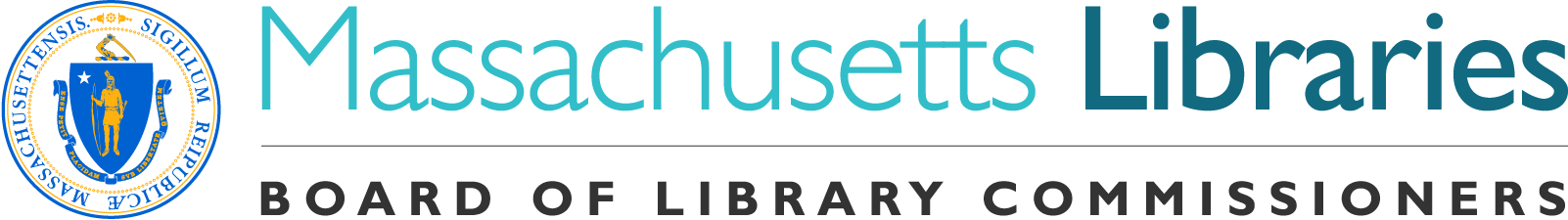 Note: Agenda may include items not reasonably expected 48 hours before the meeting.Needham Free Public LibraryNeedham, MassachusettsThursday, July 13, 2017   10 A.M.AgendaCall to OrderWelcomeSpeaker:	Mary Ann Cluggish, ChairmanApproval of Minutes- June 1, 2017 (ACTION)Speaker:	Mary Ann Cluggish, ChairmanChairman’s ReportSpeaker:	Mary Ann Cluggish, ChairmanDirector’s ReportSpeaker:	James Lonergan, DirectorLegislative ReportSpeaker:	Mary Rose Quinn, Head of State Programs/Government Liaison 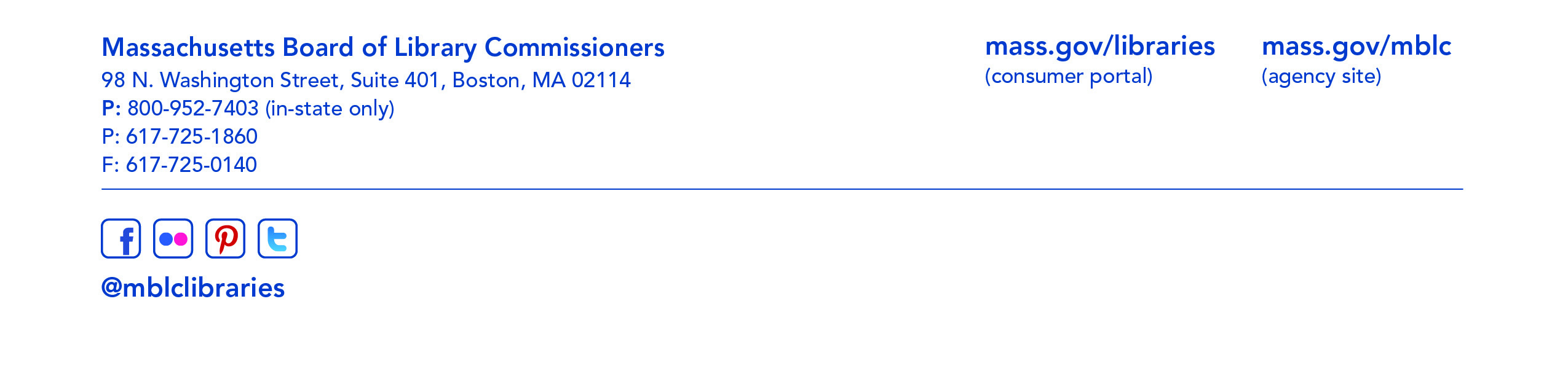 Consideration of a grant awards under the Massachusetts Public Library Construction Program Provisional Grant Awards (ACTION)Library Green Incentive (ACTION)Waiting List (ACTION) Speaker: 	Rosemary Waltos, Library Building Consultant Consideration of approval of the FY2018 Library Services and Technology Act (LSTA) Grant AwardsCitizenship Corners (ACTION)Conserving and Digitizing Historical Resources (ACTION)Customer Experience (ACTION)Financial Literacy for All Ages (ACTION)Framework for Health Literacy (ACTION)Full STEAM Ahead (ACTION)Innovative (ACTION) Mind in the Making (ACTION)Preservation Assessment (ACTION)Preservation/Conservation of Library & Archival Materials (ACTION)Science is Everywhere (ACTION)Serving People with Disabilities (ACTION)Serving Tweens and Teens (ACTION)Speaker:	Jean M. Canosa Albano, Chair, State Advisory Council on Libraries Consideration of appointments and re-appointments to the PR Committee (ACTION)Speaker:	Celeste Bruno, Communications Director Consideration of a FY2017 Budget Revision for the Library for the Commonwealth (ACTION)Speaker:	Anna Fahey-Flynn, Collaborative Library Services Manager,			Boston Public Library Report from the Massachusetts Library SystemSpeaker:	Steve Spohn, Resource Sharing Director		Massachusetts Library SystemReport from the Library for the CommonwealthSpeaker:	Anna Fahey-Flynn, Collaborative Library Services Manager,		Boston Public LibraryStanding Committee and Liaison ReportsCommissioner ActivitiesPublic CommentOld BusinessElection of Officers for FY2018 (ACTION)Speaker:	Frank Murphy Adjournment 		Chairman Cluggish